Unit 5: Linear Relations Practice Booklet5.1 Line Segments on a Cartesian Plane1. Determine the length of each line segment.  **A rough sketch may aid your understanding.a)  to 					b)  to c)  to 				d)  to 	e)  to 				f)  to 		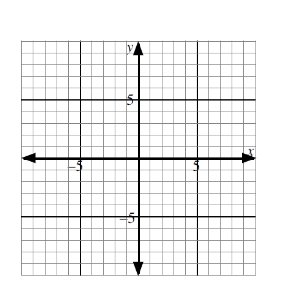 2. A triangle has vertices , , and .	Sketch the triangle on the grid.	Determine the area of the triangle. 3. Use the Pythagorean Theorem to determine the lengths of the following line segments shown on the grid.  Give each answer as A mixed radical in simplest form.A decimal to the nearest hundredth. 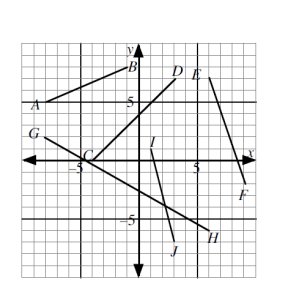 AB	EF	5.2 Slope of a Line Segment1. Each line segment on the grid has endpoints with integer coordinates.  Complete the table.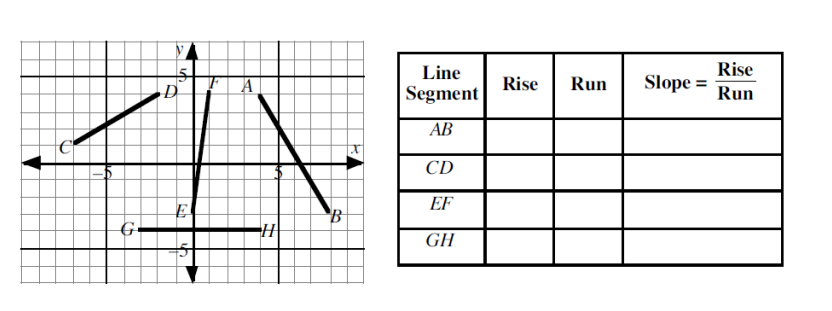 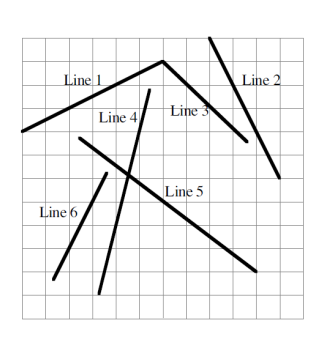 2. Each of the lines on the grid passes through at least two points with integer coordinates.  Calculate the slope of  : Line 4: Line 5: Line 6: 3. Draw a line segment on the grid which passes through the point  and has a slope of .  The line segment must be long enough to cross both the x-axis and the y-axis.  Write the coordinates of three other points on the line segment which have integer coordinates. 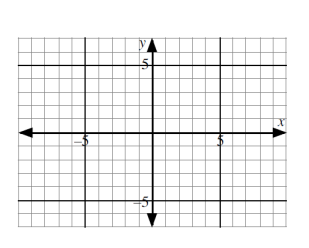 4. Repeat question #3 for a line segment with slope  which passes through the point .5. Two of the three measures are given for rise, run, and slope.  Calculate the value of the third measure in each of the following. a) slope  and run 		b) slope  and run 		c) slope  and rise 6. A ramp which has been set up by skateboarders has a slope of .  Calculate the height of the ramp if the ramp has a base length of 1.5 metres.  7. The slope of is 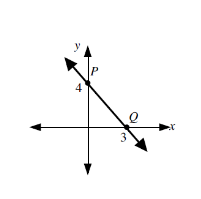 A. B. C. D. 8. The point  is on a line which has a slope of .  The next point with integers coordinates on the line to the right of  is	A. 	B. 	C. 	D. 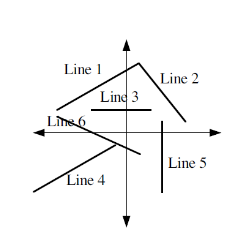 5.3 The Slope Formula1. State whether the slope of each line is     positive, negative, zero or undefined. 	Line 1: 	Line 2: 	Line 3: 	Line 4: 	Line 5: 	Line 6: 2. Use the slope formula to calculate the slope of the line segment with the given endpoints. 	a)  and 	b)  and 	c)  and 3. The line segment joining each pair of points has the given slope.  Determine each value of  and draw the line segment on the grid. 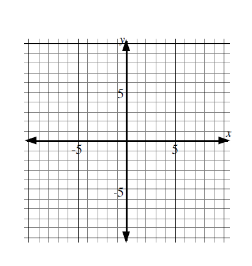 a)  and  slope 				b)  and  slope 4. Consider points .Use the slope formula to prove that the points  are collinear.5. Consider points .	a) Are the points  collinear?	b) Does the point  lie on the line segment AC?  Explain. 6. The slope of the line segment joining  and , is	A. 	B. 	C. 	D. 7. If the line segment joining  and  has slope , then 	A. 	B. 	C. 	D. 5.4 Parallel and Perpendicular Lines1. a)Determine the slope of the following pairs of line segments using .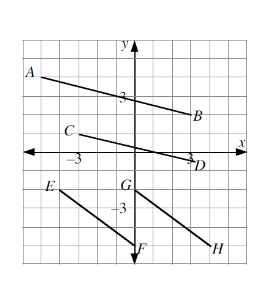 b) Do you notice any patterns?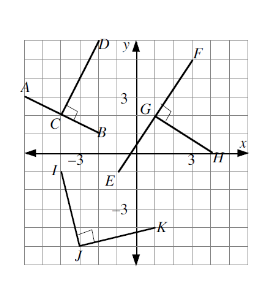 2. a) Determine the slope of the following pairs of  	perpendicular line segments using.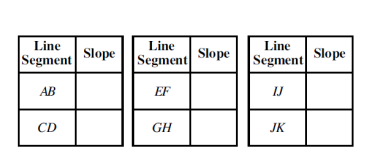 Multiply the slope of the pairs of perpendicular line segments.3. The slopes of two line segments are given.  Determine if the lines are parallel, perpendicular, or neither.a) 			b) 		c) d) 		e) 			f) 4. The slopes of some line segments are given.Which pairs of lines are parallel to each other?5. The slopes of some line segments are given.		Which pairs of lines are perpendicular to each other?6.  has vertices 	a) Explain how we can determine if  is a right triangle.b) Determine if  is a right triangle.  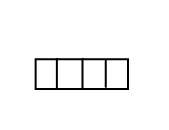 7. The line segment joining  and  is perpendicular to the line segment joining  and .  The value of , to the nearest tenth, is ___________.Linear Relations Practice Test 5.1-5.4Which of the following horizontal or vertical line segments has the greatest length?PQ with  and RS with  and TV with  and WZ with  and The exact distance between the points  isUse the following information to answer questions 3-5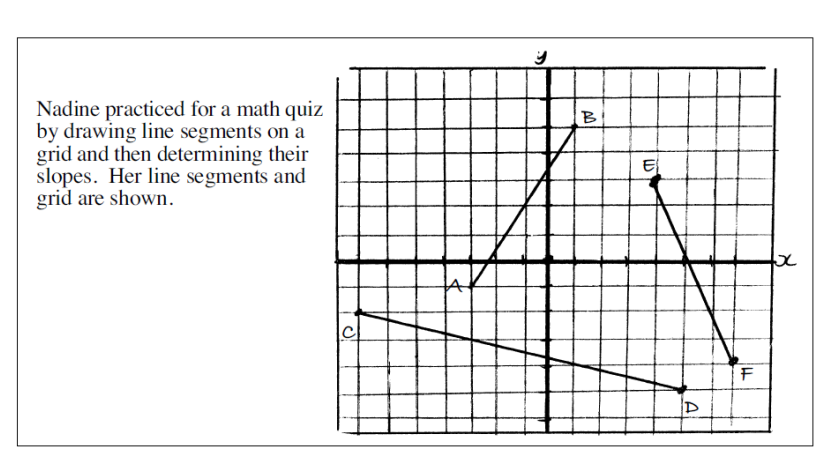 **Matching	Match each line segment on the left with the slope on the right.  Each slope may be used once, more than once, or not at all. 	Line Segment							SlopeAB								A. 			B. CD								C. 			D. EF								E. 			F. Use the following information to answer the next two questionsWhich of the following statements is correct about the line segments?The length of line segment  is greater than the length of line segment The length of line segment  is less than the length of the line segment The length of line segment  is equal to the length of the line segment Not enough information is given to calculate the lengths of the line segments. Which of the following is correct about the line segments?The slope of line AB is positive and the slope of line segment PQ is negative.The slope of line AB is positive and the slope of line segment PQ is positive.Line segment AB is parallel to line segment PQ.Line segment AB is perpendicular to line segment PQ.K and L are the points  respectively. The slope of a line perpendicular to KL isTwo lines have slope of  and  respectively.  If the lines are perpendicular, then the value of t must be _______.The line segment joining  and  is parallel to the line segment joining   and .  The value of , to the nearest hundredth, is _______.5.5 Slope Y-Intercept Form1. Each equation represents a relation. 	a) 			b) 		c) 		d) 	e) 			f) 		g) 		h) Without graphing, place the letters a) through h) in the appropriate row below.LINEAR: NONLINEAR: 2. State the slope and y-intercept of the graph of each linear equation. 	a) 		b) 		c) 		d) 	e) 3. Write the equation of each line with the given slope and y-intercept.	a) slope 		    b) slope 		    c) slope 		     d) slope 	y-intercept     	    y-intercept              y-intercept              y-intercept 4. For each line, state the slope and the y-intercept.  Graph the equation without using a graphing calculator. 	a) 		b) 			c) 		d) 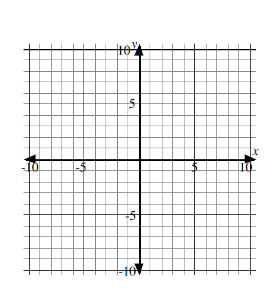 5. Use a graphing calculator to sketch the graph of each of the following linear equations.  Complete the table giving the x-intercept to the nearest hundredth.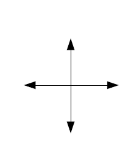 		a) 					b) 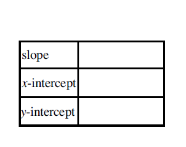 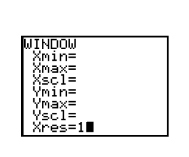 6. Which of the following does not represent the equation of a straight line?	A. 	B. 	C. 	D. All of the above represent the equation of a straight line. 7. Which of the following statements is false for the line ?	A. The graph of the line falls from the left to right.	B. The x-intercept is .	C. The graph passes through the point . 	D. The line is perpendicular to the line 5.6 Writing Equations in the Form 1. Write the equation of each line. 	a) with slope and y-intercept 			b) passing through the origin with a slope of c) with a y-intercept of  and perpendicular 		d) through the point  and perpendicular to to 					    	e) with the same y-intercept as  and perpendicular to 2. Each of the lines on the grid passes through 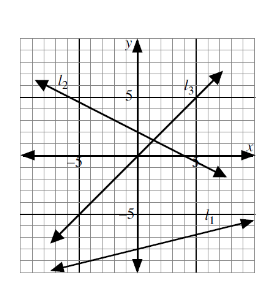 points with integer coordinates.  **Determine the equation of each line in the form 	Line 1: 	Line 2:	Line 3: 3. State the equation of the following lines:  **a sketch may be useful	a) through the point  and parallel to the y-axis	b) through the point  and parallel to the x-axis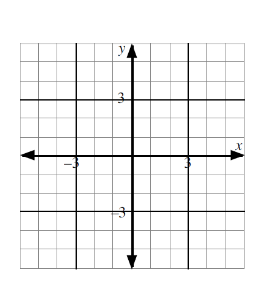 4. Consider the graph of the function with the equation .	a) State the values of  and .Sketch the graph on the grid provided.State the x and y-intercepts of the graph.Determine the domain and range of the function. 5. A line is parallel to the x-axis and passes through the point .  The equation of the line is	A. 	B. 	C. 	D. 6. The line through the origin, perpendicular to the line with equation , has equation	A. 	B. 	C. 	D. 7. The point  lies on the line with slope .  The y-intercept of the line is 	A. 	B. 	C. 	D. 8. Consider the line which is perpendicular to the line  and has the same y-intercept as .  If the equation of this line is written in the form , then the exact value of  is ___.9. Two perpendicular lines intersect on the y-axis.  One line has equation .  If the equation of the other line is then the exact value of  is ____. 5.7 General Form1. Convert the following equations from slope y-intercept form  to general form , where  are integers.			b) 			c) 2. Determine the slope and y-intercept of the graph of the following lines. 	a) 		b) 			c) 3. Determine the slope, y-intercept, and x-intercept of the graph of the following lines. 	a) 				b) 4. Write the equation, in general form, of a line parallel to  and with the same y-intercept as 5. Match each equation on the left with the correct characteristic of the graph of the equation on the right.  Each characteristic may be used once, more than once, or not at all.	Equation 							Characteristics					A. Slope 						B. y-intercept 					C. Passes through 					D. Slope 					E. y-intercept                                                                                                 F. Perpendicular to 								G. x-intercept 6. The slope of the line with equation 	A. 	B. 	C. 	D. 7. Which line has a y-intercept of 1?	A. 	B. 	C. 	D. 8. The slope of a line perpendicular to the line  is	A. 	B. 	C. 	D. 5.8 Point –Slope Form1. State the equation, in slope-point form, of the line through the given point and with the given slope.	a) 			b) 		c) 2. Write the following equations in slope y-intercept form .	a) 				b) 3. Find the equation, in slope y-intercept form, of the line through the given point and with the given slope. 	a) 					b) 4. Find the equation, in general form, of the line through the given point and with the given slope.	a) 					b) 5. The slope-point form of a line is given.  State the slope and the coordinates of the point which was used to write the equation. 	a) 	b) 		c) 	d) 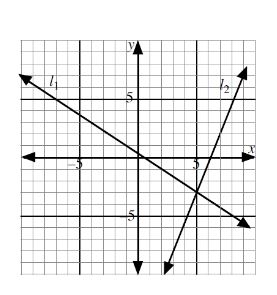 6. Two lines have been drawn on the grid.  Each line passes through at least two points withintegers coordinates.  
Determine the equation of each line. 7. The equation of the line passing through the point  with slope  is	A. 	B. 	C. 	D. 8. The equation of the line passing through the origin with slope  is 	A. 	B. 	C. 	D. Linear Relations Practice Test 5.5-5.8The slope of the line with equation  isThe y-intercept of the graph of the line with equation  is Which equation represents a line with a slope of  and a y-intercept of ?Which of the following is the equation of a line perpendicular to Which of these ordered pairs can be found on the graph of the line i) 		ii) 		iii) 		iv) i) and ii) onlyi) and iii) onlyi), ii), and iii) onlysome other combination of i), ii), iii), and iv) The point of intersection of the line  and the y-axis isUse the following information to answer the next two questions.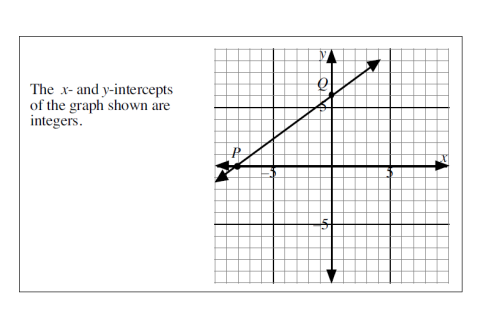 The equation of line  isGiven that the line above passes through , the value of , to the nearest tenth, is ________.If the lines  and  are parallel, thenGiven that the line joining  and , where , is perpendicular to the line , then the value of  is __________.The equations of four straight lines are 1) 		2) 	    3) 	       4) 	Which pair are perpendicular?1) and 2) only1) and 4) onlyBoth 1) and 4)       and 	2) and 3)Both 1) and 2)       and 	2) and 3)The line passing though the points  and  has equationThe lines  and , where intersect on the y-axis.  The value of 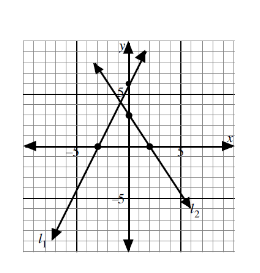 Which equation represents a line which is perpendicular to line  and has the same x-intercept as line 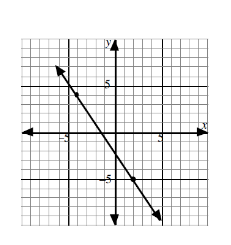 The equation of the line shown in the diagram is .  The value of , to the nearest hundredth, is ______________.The equation of  is . 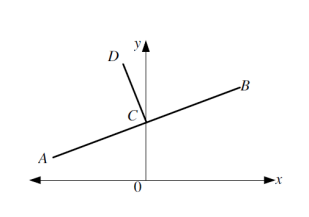   cuts the y-axis at .   is perpendicular to   The equation of  is?Which of the following lines is/are perpendicular to the line ?i) 		ii) 		iii) 		iv) i) and iii) onlyii) onlyiv) onlySome other combination of i), ii), iii) and iv)The line  passes through the points  and .Which of the following statements is/are true?	i)  passes through 		ii)  has an x-intercept of 	iii)  is perpendicular to i) and ii) onlyi) and iii) onlyii) and iii) onlyi), ii), and iii) Answer Key5.11.a) 3	b) 11	c) 5	d) 580  e) horizontal 4	f) vertical 72. a) 52 units2		3. i)a)     b) 7.62	ii) a)  b) 9.49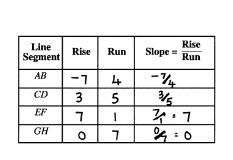 5.21. 				2. Line 4: 4	Line 5: 	Line 6: 2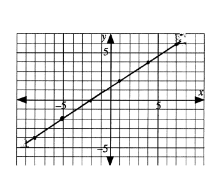 				3. 			4. Line C   		5. A) rise = 35	b) rise = -18	c) run: 20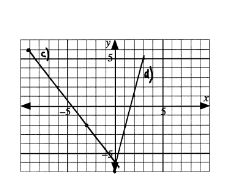 					6. 1 metre					7. D		8. C5.31. Line 1: Positive		2: negative	3: Zero		4. Positive	5. Undefined	6. Negative2. a) 		b) 	c) 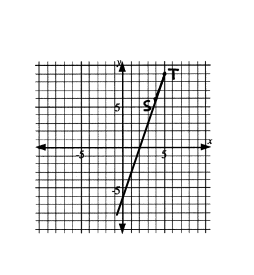 3. a) 			b) 		4. The slope of PQ and QR are  so they are collinear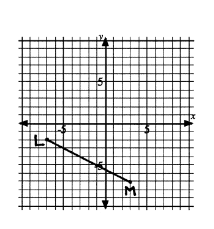 							5. a) Yes, the slope of AB and BC are both .							    b) No, AD has a slope 							6. B		7. A5.41.a) 					b) The slope of AB=CD and EF=GH because the lines are parallel.2. a) 			, 			,    b) They all equal -13. a) parallel	b) parallel	c) neither	d) perpendicular	e) neither	f) neither4. AB and GH 	EF and IJ 	CD and KL5. AB and EF	CD and IJ	GH and KL	MN and OP6. a) Determine the slope of each side of the triangle.  If two of the slopes are negative reciprocals, the triangle is a right triangle. 7. 12.5Practice Test 5.1-5.41. C	2. B	3. E	4. F	5.C 	6. C	7. D	8. B	   9.  10        10. 7.755.51. Linear: a, d, e, g		Non-Linear: b, c, f, h2. a) 	     b) 	  c) 	d) 	e) 3. a) 	b) 		c) 		d) 4. Graph to check		5.a) 	b) 6. D		7. D5.61.a) 	b) 		c) 		d) 	e) 2. Line 1: 		Line 2: 		Line 3: 	3a) 	b) 		4.a) 	b) Horizontal line going through 	c) 	d) domain: , range: 			5. C		6. D		7. A		8. 4		9. 5.755.71. a) 		b) 		c) 2. a) 		b) 		c) 3. a) 		b) 4. 		5.i) E	ii) C	iii) A	iv) E	v) G		6. A		7. C	8. D5.8
1. a) 		b) 		c) 2. a) 			b) 3. a)  			b) 4. a) 			b) 5. a) 	b) 		c) 	    d) 6. Line 1:    Line 2: 7. A			8. APractice Test 5.5-5.81. B	2. D	3. C	4. A	5. B	6. B	7. C	8. 11.4	   9. A 	10. 1	11. C	12. D13. 13	14. A	15. 0.75    16. B	17. D	18.DLine Segment AB                                         Line Segment 